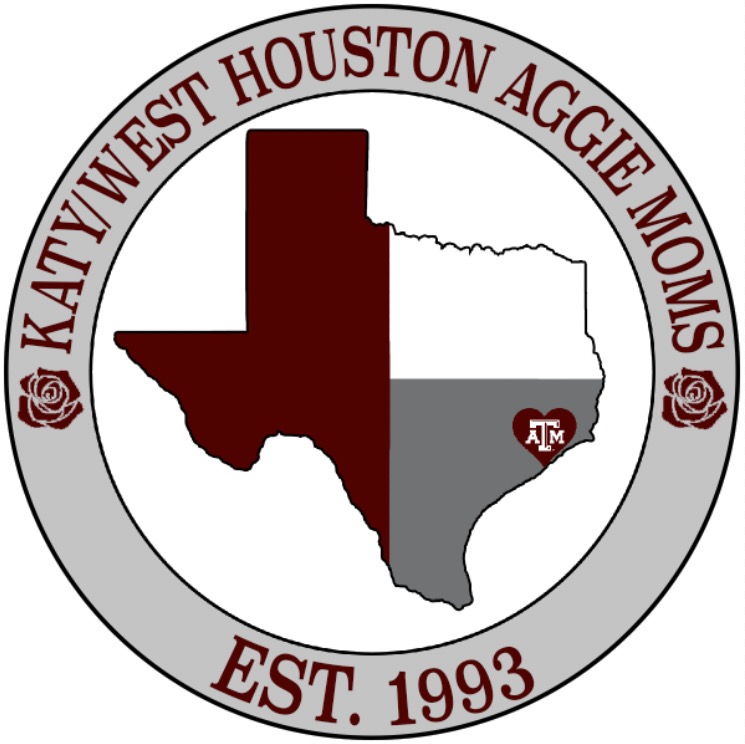 Report for Board Meeting MinutesName:	Position:  Date:  Report:  July 2019